Kính gửi:Trung tâm Văn hóa, Thể thao, DL&TT thành phố;Ủy ban nhân dân 21 xã, phường.Căn cứ Công văn số 88/TB-TTDVVL ngày 12/12/2023 của Trung tâm dịch vụ việc làm tỉnh (gọi tắt Thông báo số 88/TB-TTDVVL gửi đính kèm).Nhằm thực hiện hoàn thành chỉ tiêu, nhiệm vụ giải quyết việc làm cho người lao động trên địa bàn thành phố Kon Tum theo Kế hoạch số 39/KH-UBND ngày 27/02/2023 của UBND thành phố về việc triển khai công tác giải quyết việc làm cho người lao động năm 2023 và Công văn số 2037/UBND-VX ngày 30/5/2023 của Ủy ban nhân dân thành phố về việc điều chỉnh chỉ tiêu giải quyết việc làm trong kế hoạch triển khai công tác giải quyết việc làm năm 2023 trên địa bàn thành phố Kon Tum; Phòng Lao động - Thương binh và Xã hội thành phố đề nghị các đơn vị, địa phương phối hợp, thực hiện một số nội dung như sau:Chuyển Thông báo số 88/TB - TTDVVL của Trung tâm Dịch vụ việc làm tỉnh Kon Tum gửi đến Trung tâm Văn hóa, Thể thao, Du lịch và Truyền thông thành phố phối hợp, đăng tải nội dung Văn bản trên Trang thông tin điện tử thành phố Kon Tum và Ủy ban nhân dân 21 xã, phường phối hợp niêm yết văn bản tại Trụ sở làm việc, thông tin trên hệ thống loa truyền thông để người lao động trên địa bàn biết, đăng ký tham gia tìm việc làm khi có nhu cầu.Việc làm trong nướcVị trí tuyển dụng: Trưởng phòng kỹ thuật công nghệ; trưởng bộ phận kỹ thuật Layout và vận hành; chuyên viên quản lý nhân sự nông trường; chuyên viên hành chính nhân sự; chuyên viên hành chính xí nghiệp; nhân viên công nghệ thông tin: nhân viên kỹ thuật cơ điện tử; nhân viên điều khiển và tự động hóa; nhân viên quản lý công nghiệp; nhân viên cơ khí/hàn; công nhân trồng trọt/chăn nuôi; công nhân sản xuất bao bì; công nhân sản xuất viên nén gỗ.Số lượng: 982 người (Nam, nữ)Điều kiện, tiêu chuẩn: Từ 18 tuổi trở lên, tốt nghiệp từ Trung học cơ sở trở lên và có trình độ chuyên môn phù hợp với từng vị trí.Địa điểm làm việc: Tỉnh Kon Tum, Gia Lai và Quảng NamTuyển lao động Việt Nam đi làm việc ở nước ngoài theo hợp đồng2Các thị trường lao động : Nhật Bản, Hàn Quốc, Rumani, Algeria, Đài Loan,..Điều kiện tuyển chọn: Nam/nữ, tuổi từ 18 đến 50 tuồi.Ngành nghề tuyển chọn: Điện tử; thực phẩm; may; hàn- nhà xưởng; nông nghiệp, hộ lý; giúp việc gia đình,..Phí xuất cảnh: Từ 45 đến 140 triệu đồng.Tổng thu nhập: 25 đến 40 triệu đồng/thángThời hạn hợp đồng: 02 - 05 năm (Tùy theo thị trường lao động)Thời hạn tuyển chọn: Tuyển thường xuyênThông tin chi tiết, vui lòng liên hệ: Trung tâm Dịch vụ việc làm tỉnh Kon Tum, số 01 đường Nguyễn Thị Định, thành phố Kon Tum, tỉnh Kon Tum - Điện thoại: 02603.868.907; Website: https://vieclamkontum.vn/;Facebook: https://www.facebook.com/kontumdvvl.Phòng Lao động - TB&XH thành phố đề nghị các đơn vị, địa phương quan tâm phối hợp, thực hiện nhằm hoàn thành chỉ tiêu kế hoạch thành phố giao./.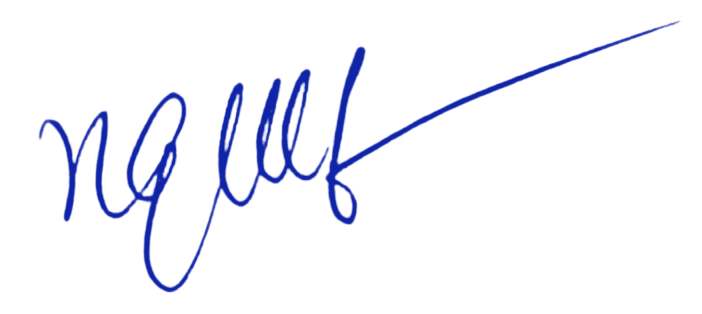 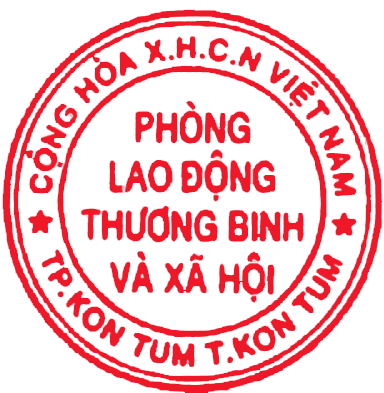 UBND THÀNH PHỐ KON TUMCỘNG HÒA XÃ HỘI CHỦ NGHĨA VIỆT NAMPHÒNG LAO ĐỘNG -THƯƠNG BINH VÀ XÃ HỘIĐộc lập - Tự do - Hạnh phúcSố: 1860	/LĐTBXHTP. Kon Tum, ngày 13	tháng 12  năm 2023V/v đề nghị phối hợp, triển khai Thông báo tuyển lao động của Trung tâm dịch vụ việc làm tỉnh Kon Tum tại Thông báo số88/TB-TTDVVL ngày 12/12/2023.Nơi nhận:Như trên (p/h);Sở Lao động-TB&XH;UBND thành phố (b/c);Đảng ủy các xã, phường;Lưu: VT(LĐVL).TRƯỞNG PHÒNGNguyễn Văn Vỹ